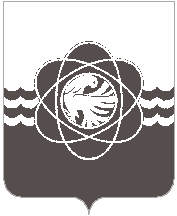 П О С Т А Н О В Л Е Н И Еот_26.10.2015 г. № 1183В соответствии с Порядком принятия решений о разработке муниципальных  программ муниципального образования «город Десногорск» Смоленской области, их формирования и реализации, утвержденным постановлением Администрации муниципального образования «город Десногорск» Смоленской области (далее – Администрация) от 09.12.2014 г. № 1443, в целях определения эффективности реализации программных мероприятий	Администрация муниципального образования «город Десногорск» Смоленской области  постановляет:1.Внести в муниципальную программу «Развитие образования в муниципальном образовании «город Десногорск» Смоленской области» на 2014-2020 годы, утвержденную постановлением Администрации «О внесении изменений в муниципальную программу «Развитие образования в муниципальном образовании «город Десногорск» Смоленской области» на 2014-2020 годы от 31.12.2014 г. №1554  (в редакции от 20.07.2015 г. № 770) (далее – Программа), следующие изменения: В Паспорте муниципальной Программы:Раздел «Объемы ассигнований муниципальной программы (по годам реализации и в разрезе источников финансирования) изложить в следующей редакции:«Общий объем финансирования Программы составляет 2 031 016 364,28 рублей, средства областного бюджета 1 353 781 302,00 рубля, в том числе:По годам реализации:- 2014 год –273 928 060,07 рублей, средства областного бюджета 178 299 583,00 рублей;- 2015 год – 292 378 829,21 рублей, средства областного бюджета 189 960 719,00 рублей;- 2016 год – 292 941 895,00 рублей, средства областного бюджета 197 104 200,00 рублей;- 2017 год – 292 941 895,00 рублей, средства областного бюджета 197 104 200,00 рублей;- 2018 год – 292 941 895,00 рублей, средства областного бюджета 197 104 200,00рублей;- 2019 год – 292 941 895,00 рублей, средства областного бюджета 197 104 200,00рублей;- 2020 год – 292 941 895,00 рублей, средства областного бюджета 197 104 200,00рублей;Объем финансирования Программы подлежит ежегодному уточнению».Раздел 4. Обоснование ресурсного обеспечения муниципальной Программы изложить в следующей редакции:«Ресурсное обеспечение реализации Программы осуществляется из средств областного, местного и федерального бюджетов.Общий объем финансирования Программы составляет 2 031 016 364,28 рублей, средства областного бюджета 1 353 781 302,00 рубля, в том числе:По годам реализации:- 2014 год –273 928 060,07 рублей, средства областного бюджета 178 299 583,00 рублей;- 2015 год – 292 378 829,21 рублей, средства областного бюджета 189 960 719,00 рублей;- 2016 год – 292 941 895,00 рублей, средства областного бюджета 197 104 200,00 рублей;- 2017 год – 292 941 895,00 рублей, средства областного бюджета 197 104 200,00 рублей;- 2018 год – 292 941 895,00 рублей, средства областного бюджета 197 104 200,00рублей;- 2019 год – 292 941 895,00 рублей, средства областного бюджета 197 104 200,00рублей;- 2020 год – 292 941 895,00 рублей, средства областного бюджета 197 104 200,00рублей;Объем финансирования обеспечивающей подпрограммы подлежит ежегодному уточнению».1.2.В Паспорте подпрограммы 1 муниципальной программы «Развитие дошкольного образования» муниципальной программы:1.2.1. Раздел: «Объемы ассигнований подпрограммы» изложить в следующей редакции:«Общий объем финансирования подпрограммы составляет 847 748 236,95 руб., в том числе:- средства областного бюджета – 473 793 127,50 руб.;По годам реализации:- 2014 г. - 120 816 799,26 руб., средства областного бюджета 68 786 427,50 руб.;- 2015 г. – 122 534 917,69 руб., средства областного бюджета 65 030 200,00 руб.;- 2016 г.- 120 879 304,00 руб., средства областного бюджета 67 995 300,00 руб.;- 2017 г. – 120 879 304,00 руб., средства областного бюджета 67 995 300,00 руб.;- 2018 г. – 120 879 304,00 руб., средства областного бюджета 67 995 300,00 руб.;- 2019 г. – 120 879 304,00 руб., средства областного бюджета 67 995 300,00 руб.;- 2020 г. – 120 879 304,00 руб., средства областного бюджета 67 995 300,00 руб.Объем финансирования Программы подлежит ежегодному уточнению».          1.2.2. Раздел 4. Обоснование ресурсного обеспечения подпрограммы 1 муниципальной Программы изложить в следующей редакции:«Ресурсное обеспечение реализации основных мероприятий подпрограммы 1 муниципальной Программы осуществляется из средств областного и местного бюджетов.Общий объем финансирования подпрограммы составляет 847 748 236,95 руб., в том числе:- средства областного бюджета – 473 793 127,50 руб.;По годам реализации:- 2014 г. - 120 816 799,26 руб., средства областного бюджета 68 786 427,50 руб.;- 2015 г. – 122 534 917,69 руб., средства областного бюджета 65 030 200,00 руб.;- 2016 г.- 120 879 304,00 руб., средства областного бюджета 67 995 300,00 руб.;- 2017 г. – 120 879 304,00 руб., средства областного бюджета 67 995 300,00 руб.;- 2018 г. – 120 879 304,00 руб., средства областного бюджета 67 995 300,00 руб.;- 2019 г. – 120 879 304,00 руб., средства областного бюджета 67 995 300,00 руб.;- 2020 г. – 120 879 304,00 руб., средства областного бюджета 67 995 300,00 руб.Объем финансирования подпрограммы подлежит ежегодному уточнению».1.3. В Паспорте подпрограммы 2 «Развитие общего образования» муниципальной программы: 1.3.1. Раздел: «Объемы ассигнований подпрограммы» изложить в следующей редакции: «Общий объем финансирования подпрограммы 2 муниципальной программы составляет  907 093 893,63 рублей, в том числе:- средства областного бюджета -   772 800 472,50 рублей;По годам реализации:- 2014 год –115 900 163,55 рублей, средства областного бюджета 94 921 772,50 руб.;- 2015 год – 129 083 070,08 рублей, средства областного бюджета 108 945 700,00 руб.;- 2016 год – 132 422 132,00 рублей, средства областного бюджета 113 786 600,00 руб.;- 2017 год – 132 422 132,00 рублей, средства областного бюджета 113 786 600,00 руб.;- 2018 год – 132 422 132,00 рублей, средства областного бюджета 113 786 600,00 руб.;- 2019 год – 132 422 132,00 рублей, средства областного бюджета 113 786 600,00 руб.;- 2020 год – 132 422 132,00 рублей, средства областного бюджета 113 786 600,00 руб.;Объем финансирования подпрограммы подлежит ежегодному уточнению».1.3.2. Раздел 4. Обоснование ресурсного обеспечения подпрограммы 2 муниципальной программы изложить в следующей редакции:«Общий объем финансирования подпрограммы 2 муниципальной программы составляет  907 093 893,63 рублей, в том числе:- средства областного бюджета -   772 800 472,50 рублей;По годам реализации:- 2014 год –115 900 163,55 рублей, средства областного бюджета 94 921 772,50 руб.;- 2015 год – 129 083 070,08 рублей, средства областного бюджета 108 945 700,00 руб.;- 2016 год – 132 422 132,00 рублей, средства областного бюджета 113 786 600,00 руб.;- 2017 год – 132 422 132,00 рублей, средства областного бюджета 113 786 600,00 руб.;- 2018 год – 132 422 132,00 рублей, средства областного бюджета 113 786 600,00 руб.;- 2019 год – 132 422 132,00 рублей, средства областного бюджета 113 786 600,00 руб.;- 2020 год – 132 422 132,00 рублей, средства областного бюджета 113 786 600,00 руб.Объем финансирования Программы подлежит ежегодному уточнению».1.4. В Паспорте подпрограммы 4 «Организация отдыха и оздоровления детей и подростков» муниципальной программы: 1.4.1. Раздел: «Объемы ассигнований подпрограммы» изложить в следующей редакции: «Общий объем финансирования подпрограммы составляет 6 985 901,00руб., в том числе:- средства областного бюджета – 2 485 652,00 руб.;По годам реализации:- 2014 год – 1 764 233,00 руб., средства областного бюджета 1 234 233,00 руб.;- 2015 год – 1 971 668,00 руб., средства областного бюджета -  1 251 419,00 руб.;-2016 год – 650 000,00 руб., средства областного бюджета -  по мере поступления;- 2017 год – 650 000,00 руб., средства областного бюджета -  по мере поступления;- 2018 год – 650 000,00 руб., средства областного бюджета -  по мере поступления;- 2019 год – 650 000,00 руб., средства областного бюджета -  по мере поступления;- 2020 год – 650 000,00 руб., средства областного бюджета -  по мере поступления».1.4.2. Первый абзац Раздела 3 подпрограммы «Характеристика основных мероприятий подпрограммы 4 муниципальной программы» читать в следующей редакции: «Подпрограмма 4 «Организация отдыха и оздоровления детей и подростков» содержит 3 основных мероприятия, направленных на обеспечение доступного  и качественного организованного отдыха детей и подростков в лагерях с дневным пребыванием, загородных лагерях».1.4.3. Раздел 3  подпрограммы «Характеристика основных мероприятий подпрограммы 4 муниципальной программы» добавить следующими словами: «Основное мероприятие 3 подпрограммы 4 «Организация отдыха и оздоровления детей и подростков». Основное мероприятие 3 подпрограммы 4 – обеспечение содержания детей и подростков в загородных оздоровительных лагерях в каникулярное время.1.4.4. Раздел 4. Обоснование ресурсного обеспечения подпрограммы 4 муниципальной программы изложить в следующей редакции:«Общий объем финансирования подпрограммы составляет 6 985 901,00руб., в том числе:- средства областного бюджета – 2 485 652,00 руб.;По годам реализации:- 2014 год – 1 764 233,00 руб., средства областного бюджета 1 234 233,00 руб.;- 2015 год – 1 971 668,00 руб., средства областного бюджета -  1 251 419,00 руб.;-2016 год – 650 000,00 руб., средства областного бюджета -  по мере поступления;- 2017 год – 650 000,00 руб., средства областного бюджета -  по мере поступления;- 2018 год – 650 000,00 руб., средства областного бюджета -  по мере поступления;- 2019 год – 650 000,00 руб., средства областного бюджета -  по мере поступления;- 2020 год – 650 000,00 руб., средства областного бюджета -  по мере поступления.Объем финансирования подпрограммы подлежит ежегодному уточнению».1.5. В Паспорте подпрограммы 6 «Обеспечивающая подпрограмма» муниципальной программы:1.5.1. Раздел 2 подпрограммы «Ресурсное обеспечение обеспечивающей программы» изложить в следующей редакции:«Финансирование обеспечивающей подпрограммы осуществляется из средств местного бюджета путем выделения бюджетных средств на содержание администратора муниципальной программы.Объем финансового обеспечения обеспечивающей подпрограммы за счет всех  средств составляет 25 352 156,78 рублей, в том числе по годам реализации:2014 г. – 3 108 461,78 руб.;2015 г. – 3 836 660,00 руб.;2016 г. – 3 681 407,00 руб.;2017 г. – 3 681 407,00 руб.;2018 г. – 3 681 407,00 руб.;2019 г. – 3 681 407,00 руб.;2020 г. – 3 681 407,00 руб.,из них расходы на выплату заработной платы работников составляет 22 173 174,78 руб., в том числе по годам реализации:2014 г. – 2 597 640,78 руб.;2015 г. – 3 262 589,00 руб.;2016 г. – 3 262 589,00 руб.;2017 г. – 3 262 589,00 руб.;2018 г. – 3 262 589,00 руб.;2019 г. – 3 262 589,00 руб.;2020 г. – 3 262 589,00 руб.Объем финансирования обеспечивающей подпрограммы подлежит ежегодному уточнению».             1.6. В Пункт 5. подпрограммы 4 муниципальной программы: «Организация отдыха и оздоровления детей и подростков» добавить следующее:Пункты 2.5., 2.6 и строку «Итого по подпрограмме 1»; пункт 3.9 и строку «Итого по основному мероприятию 1 подпрограммы 2»; строку  «Итого по подпрограмме 2»; строку «Итого по подпрограмме 4»; пункт 7.4. и строки «Всего по обеспечивающей подпрограмме», «Всего по муниципальной программе» Приложения  «План реализации программы «Развитие образования в муниципальном образовании «город Десногорск» Смоленской области» на 2014-2020 годы изложить в прилагаемой редакции.  2.Настоящее постановление разместить на сайте Администрации муниципального образования «город Десногорск» Смоленской области.Глава Администрации                                                                                     В.В. СедунковО внесении изменений в муниципальнуюпрограмму «Развитие образования  в муниципальном образовании«город Десногорск» Смоленской области»на 2014-2020 годыОсновное мероприятие 3 цели 1 подпрограммы 4: Обеспечение содержания детей и подростков в загородных оздоровительных лагерях в каникулярное времяОсновное мероприятие 3 цели 1 подпрограммы 4: Обеспечение содержания детей и подростков в загородных оздоровительных лагерях в каникулярное времяОсновное мероприятие 3 цели 1 подпрограммы 4: Обеспечение содержания детей и подростков в загородных оздоровительных лагерях в каникулярное времяОсновное мероприятие 3 цели 1 подпрограммы 4: Обеспечение содержания детей и подростков в загородных оздоровительных лагерях в каникулярное времяОсновное мероприятие 3 цели 1 подпрограммы 4: Обеспечение содержания детей и подростков в загородных оздоровительных лагерях в каникулярное времяОсновное мероприятие 3 цели 1 подпрограммы 4: Обеспечение содержания детей и подростков в загородных оздоровительных лагерях в каникулярное времяОсновное мероприятие 3 цели 1 подпрограммы 4: Обеспечение содержания детей и подростков в загородных оздоровительных лагерях в каникулярное времяОсновное мероприятие 3 цели 1 подпрограммы 4: Обеспечение содержания детей и подростков в загородных оздоровительных лагерях в каникулярное времяОсновное мероприятие 3 цели 1 подпрограммы 4: Обеспечение содержания детей и подростков в загородных оздоровительных лагерях в каникулярное времяОсновное мероприятие 3 цели 1 подпрограммы 4: Обеспечение содержания детей и подростков в загородных оздоровительных лагерях в каникулярное времяОсновное мероприятие 3 цели 1 подпрограммы 4: Обеспечение содержания детей и подростков в загородных оздоровительных лагерях в каникулярное времяОсновное мероприятие 3 цели 1 подпрограммы 4: Обеспечение содержания детей и подростков в загородных оздоровительных лагерях в каникулярное времяОсновное мероприятие 3 цели 1 подпрограммы 4: Обеспечение содержания детей и подростков в загородных оздоровительных лагерях в каникулярное времяОсновное мероприятие 3 цели 1 подпрограммы 4: Обеспечение содержания детей и подростков в загородных оздоровительных лагерях в каникулярное времяОсновное мероприятие 3 цели 1 подпрограммы 4: Обеспечение содержания детей и подростков в загородных оздоровительных лагерях в каникулярное времяОсновное мероприятие 3 цели 1 подпрограммы 4: Обеспечение содержания детей и подростков в загородных оздоровительных лагерях в каникулярное времяОсновное мероприятие 3 цели 1 подпрограммы 4: Обеспечение содержания детей и подростков в загородных оздоровительных лагерях в каникулярное времяОсновное мероприятие 3 цели 1 подпрограммы 4: Обеспечение содержания детей и подростков в загородных оздоровительных лагерях в каникулярное времяОсновное мероприятие 3 цели 1 подпрограммы 4: Обеспечение содержания детей и подростков в загородных оздоровительных лагерях в каникулярное время5.5.Субсидия на организацию отдыха детей в загородных детских оздоровительных лагерях в каникулярное времяКомитет по образованию
г.Десногорска
Муниципальные бюджетные
образовательные учрежденияОбластной бюджет17 186,0017 186,005.6.Объем бюджетных ассигнований, предусмотренных в бюджете муниципального образованияМестный бюджет249,00249,00Итого по основному мероприятию 3 подпрограммы 4Итого по основному мероприятию 3 подпрограммы 417 435,000,0017 435,000,000,000,000,000,00Итого по подпрограмме 4Итого по подпрограмме 4Областной местный бюджет6 985 901,001 764 233,001 971 668,00650 000,00650 000,00650 000,00650 000,00650 000,00